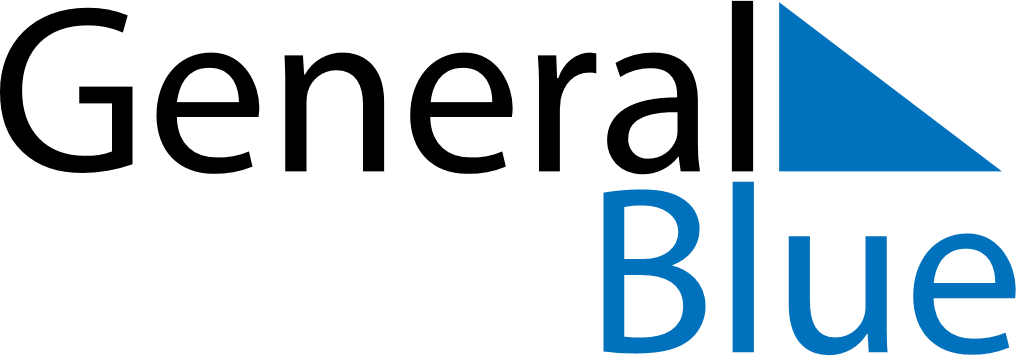 Norway 2025 HolidaysNorway 2025 HolidaysDATENAME OF HOLIDAYJanuary 1, 2025WednesdayNew Year’s DayFebruary 9, 2025SundayMother’s DayMarch 2, 2025SundayCarnivalApril 13, 2025SundayPalm SundayApril 17, 2025ThursdayMaundy ThursdayApril 18, 2025FridayGood FridayApril 20, 2025SundayEaster SundayApril 21, 2025MondayEaster MondayMay 1, 2025ThursdayLabour DayMay 8, 2025ThursdayLiberation DayMay 17, 2025SaturdayConstitution DayMay 29, 2025ThursdayAscension DayJune 8, 2025SundayPentecostJune 9, 2025MondayWhit MondayJune 23, 2025MondayMidsummar EveNovember 9, 2025SundayFather’s DayNovember 30, 2025SundayFirst Sunday of AdventDecember 7, 2025SundaySecond Sunday of AdventDecember 14, 2025SundayThird Sunday of AdventDecember 21, 2025SundayFourth Sunday of AdventDecember 24, 2025WednesdayChristmas EveDecember 25, 2025ThursdayChristmas DayDecember 26, 2025FridayBoxing DayDecember 31, 2025WednesdayNew Year’s Eve